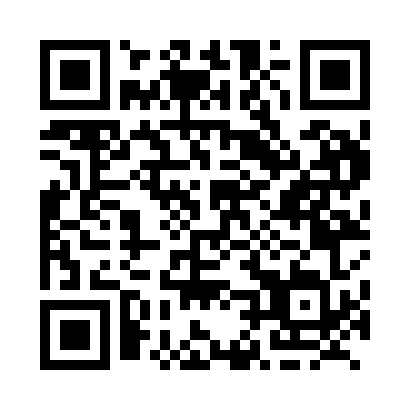 Prayer times for Alpena, Nova Scotia, CanadaWed 1 May 2024 - Fri 31 May 2024High Latitude Method: Angle Based RulePrayer Calculation Method: Islamic Society of North AmericaAsar Calculation Method: HanafiPrayer times provided by https://www.salahtimes.comDateDayFajrSunriseDhuhrAsrMaghribIsha1Wed4:356:091:176:178:2610:002Thu4:336:081:176:188:2710:023Fri4:316:061:176:198:2810:044Sat4:296:051:176:208:3010:065Sun4:276:031:176:208:3110:076Mon4:256:021:176:218:3210:097Tue4:246:011:176:228:3310:118Wed4:225:591:176:228:3510:139Thu4:205:581:176:238:3610:1410Fri4:185:571:176:248:3710:1611Sat4:165:561:176:258:3810:1812Sun4:155:541:176:258:3910:1913Mon4:135:531:176:268:4010:2114Tue4:115:521:176:278:4210:2315Wed4:095:511:176:278:4310:2516Thu4:085:501:176:288:4410:2617Fri4:065:491:176:298:4510:2818Sat4:055:481:176:298:4610:3019Sun4:035:471:176:308:4710:3120Mon4:015:461:176:318:4810:3321Tue4:005:451:176:318:4910:3522Wed3:585:441:176:328:5010:3623Thu3:575:431:176:328:5110:3824Fri3:565:421:176:338:5210:3925Sat3:545:421:176:348:5310:4126Sun3:535:411:176:348:5410:4227Mon3:525:401:176:358:5510:4428Tue3:515:391:186:358:5610:4529Wed3:495:391:186:368:5710:4730Thu3:485:381:186:368:5810:4831Fri3:475:381:186:378:5910:49